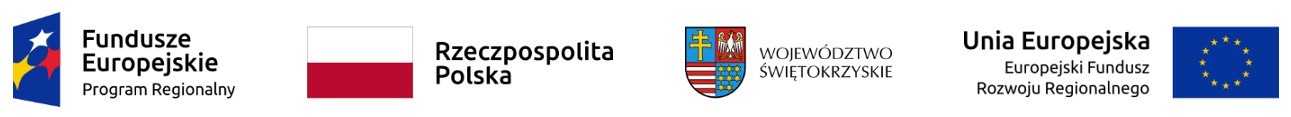 Dodatek nr 10 do SIWZZnak sprawy: PDZP-26/Z-3/20	Identyfikator postępowania: ac103706-eb62-44d9-9696-a876fbc13d47Klucz publiczny: Znajduje się w pliku załączonym na stronie Zamawiającego